Stille klokka.Til helga skal vi stille klokka til sommertid.I EU/EØS-sonen starter sommertida klokka 02 siste søndag i mars og slutter klokka 03 siste søndag i oktober. Det betyr at vi skal stille klokka natt til søndag 28. mars 2021, som i år attpåtil er palmesøndag og innledningen til påska. Da skal klokka stilles en time fram, mot sommeren, og vi får sove en time mindre.Cambio de horaEste fin de semana cambiamos la hora.Esta primavera 2021 el cambio de hora se produce la noche del sábado 27 de marzo al domingo 28: a las 2.00 de la madrugada se adelantarán los relojes a las 03.00. Es decir, a las dos serán las tres, por lo que ese día se dormirá una hora menos y anochecerá más tarde.Time changeThis weekend we change the time.This spring 2021 the time change occurs on the night of Saturday March 27 to Sunday 28: at 2.00 in the morning the clocks will be advanced to 03.00. That is, at two it will be three, so that day we will sleep one hour less and it will get dark later.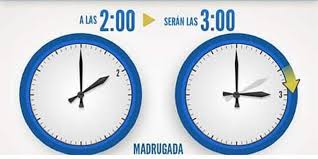 